Guía de apoyo al hogar “Pensamiento Matemático” PRE KÍNDEREstimadas familias:Gusto saludar nuevamente, esperando que se encuentren bien en sus hogares junto a su familia, los invito a conocer el contenido de esta nueva guía.Tema: En el contenido próximo continuaremos trabajando “Orientación espacial”¿Qué es la orientación espacial? Como yo me ubico en el espacio o la ubicación que le doy a algún objeto en función de una posición.Las páginas a trabajar en el libro son las siguientes: Primera semana: 85, 86, 87 y 88.Segunda semana: 89, 90 y 91.IMPORTANTE: Si no puedes imprimir la guía te invito a que dibujes las respuestas de cada actividad, le tomes una fotografía y luego la subas a plataforma LIRMI.Ejemplos de orientación espacial que trabajaremos en la actividad: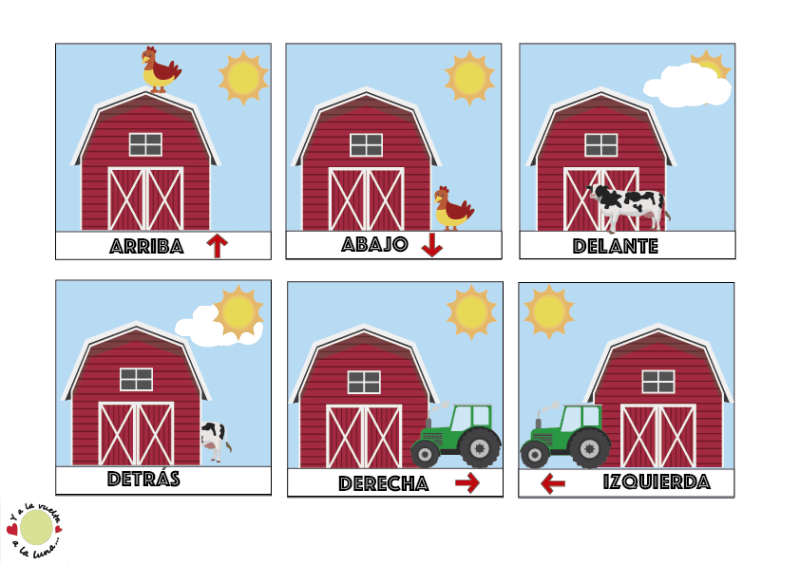 Actividad N°1:  Orientación espacial Arriba – AbajoInstrucciones:_Cuenta, cuantas manzanas hay arriba del árbol y escribe la cantidad aquí: _ Marca con una cruz, todas las manzanas que están debajo de las ramas del árbol._ Dibuja un sol arriba del árbol.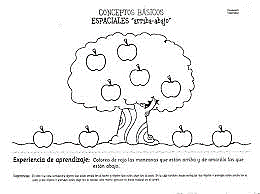 Actividad N°2: Orientación espacial Derecha – Izquierda.Aquí tenemos las manos, donde cada color identifica lateralidad. De azul, la mano derecha y de amarillo, la izquierda. Las observamos para guiarnos y hacer la segunda actividad, con la ayuda de las manos.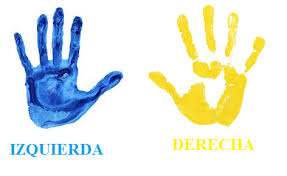 Instrucciones: (Escribe o dibuja tu respuesta) _ ¿Qué se encuentra a la izquierda de la pelota? ________________________________________ ¿Qué se encuentra a la derecha del tren? __________________________________________ ¿Qué se encuentra a la izquierda del oso de peluche? __________________________________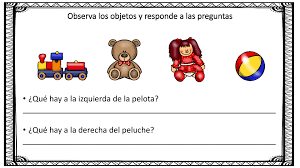 Ámbito: Interacción y Comprensión del Entorno.Núcleo: Pensamiento MatemáticoObjetivo de aprendizaje: N°3 Comunicar la posición de objetos y personas respecto de un punto u objeto de referencia, empleando conceptos de ubicación (dentro/fuera; encima/debajo/entre; al frente de/detrás de); distancia (cerca/lejos) y dirección (adelante/atrás/hacia el lado), en situaciones lúdicas. FAMILIA RECORDEMOS: Tomar fotografía de la actividad para subirla a la plataforma LIRMI, de esta manera podremos evaluar su actividad y su trabajo de orientación espacial.